„Bad News“ – die Taktiken Von Fake news 
mit einem Online-Spiel ergründen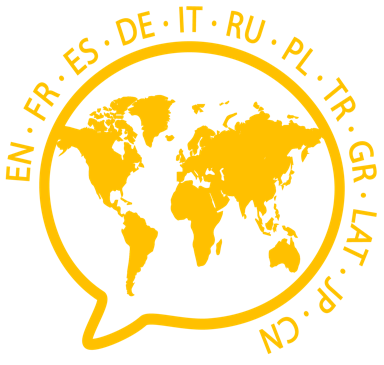 Dr. Nancy Grimm & Nora GregoryMit der Möglichkeit, im Internet selbst Informationen zu verbreiten und Themen zu setzen, findet ein Wandel der Informationsbereitstellung, 
-beschaffung und -steuerung statt. Um zu erkennen, ob es sich bei den verbreiteten Informationen um professionell recherchierte Fakten, subjektive Meinung, Verzerrungen oder mit einer bestimmten Intention verbreitete Falschmeldungen handelt, sollten Schüler*innen entsprechend sensibilisiert werden – mit dem Spiel „Bad News“ gelingt dies spielerisch, mit einem Aha-Effekt und ohne erhobenen Zeigefinger. ZUORDNUNG ZU DEN STANDARDSHINWEISE „The Bad News Game confers resistance against disinformation by putting players in the position of the people who create it, and as such gain insight into the various tactics and methods used by ‘real’ fake news-mongers to spread their message. This, in turn, builds up resistance.“ (DROG, Bad News, Infoblatt für Lehrkräfte, S. 5). Das Spiel ist als „media literacy tool“ speziell für Bildungszwecke entwickelt worden und kann ab 15 Jahren gespielt werden. Das Infoblatt für Lehrkräfte mit detaillierten didaktischen Hinweisen sollte vor dem Einsatz des Spiels studiert werden. BAUSTEINE FÜR DEN UNTERRICHTLiteratur, Links und EMPFEHLUNGENInformationen zu den unterrichtsbausteinen Standards im Basiscurriculum Medienbildungden Zusammenhang von Gestaltung und intendierter Funktion von Medienangeboten (Information, Unterhaltung, Werbung, Manipulation) untersuchen und bewerten (G)interessengeleitete Wirkungsabsichten von Medienangeboten 
analysieren und ihre Wirkung untersuchen (G)die Möglichkeiten und Methoden medialer Manipulation exem-plarisch analysieren (G)den Einfluss von Medien auf Wahrnehmung, Wertvorstellungen und Verhaltensweisen untersuchen und bewerten (G)an aktuellen und historischen Beispielen den ökonomischen und politischen Einfluss von Medien(-konzernen) auf Meinungsbildungsprozesse in der Gesellschaft exemplarisch analysieren (G)Standards im Fach​​sich in kreativen Aufgaben mit den Perspektiven und Handlungsmustern von Personen […] auseinandersetzen und ggf. einen Perspektivwechsel vollziehen (E–G)die Wirkung grundlegender sprachlicher und medial vermittelter Gestaltungsmittel erkennen und deuten (H)digitale […] Medien selbstständig und zunehmend kritisch zur Informationsbeschaffung […] nutzen (H)Thema / SchwerpunktMethode und InhaltMaterialien und TippsWie funktionieren Fake News? Analyse eines Beispiels: „Viral Photo Falsely Targets Climate Strike Protesters“Beispiel zeigen (Foto im falschen Zusammenhang und Foto im Originalzusammenhang) und Diskussion – Frage: Against the background of the information available on the Twitteraccount, what could have motivated this person to post this 
disinformation? (Ausschau halten nach politischen, ideologischen, religiösen etc. Gründen)Folgefrage: Which tactics are used in the example? Try to describe them. Ergänzen weiterer Taktiken von Fake News im Unterrichtsgespräch; Zusammenfassung aller Taktiken mit kurzer ErläuterungAufdeckung der Desinformation auf FactCheck.org (enthält das Original-Foto samt Nachricht, die über Twitter multipliziert wurde, und das Foto im Originalzusammenhang): https://s.bsbb.eu/6o Detailinformationen zu den 
Methoden bzw. Taktiken von Fake News im Infoblatt für Lehrende: englischsprachige Version: https://s.bsbb.eu/6jdeutschsprachige Version: https://s.bsbb.eu/6kGenutzte Taktiken im Beispiel: emotion, polarization, discreditWeitere Taktiken einführen: impersonation, conspiracy, trollingVorbereitung für LehrendeKennenlernen des SpielsStudieren der Hintergrundinformationen und didaktischen Hinweise im Infoblatt für LehrendeSpiel „Bad News“:  https://getbadnews.com  Infoblatt für Lehrende: englischsprachige Version: https://s.bsbb.eu/6jdeutschsprachige Version: https://s.bsbb.eu/6kLearning Snack zum Spiel Bad News: https://s.bsbb.eu/c8 Erste Spielrunde und 
ReflexionSchüler*innenpaare spielen zunächst ohne größere Vorabinformationen und besprechen ihr gemeinsames Vorgehen. Anmoderation auf der Webseite des Spiels: „In Bad News, you take on the role of fake news-monger. Drop all pretense of ethics and choose a path that builds your persona as an unscrupulous media magnate. But keep an eye on your ‘followers’ and ‘credibility’ meters. Your task is to get as many followers as you can while slowly building up fake credibility as a news site. But watch out: you lose if you tell obvious lies or disappoint your supporters!“ (https://getbadnews.com; unter „Info & other languages“)  Reflexion „Bad News“ im Browser spielen: http://getbadnews.com/#play Mögliche Reflexionsfragen:How many followers did you get and how much credibility could you build up? (schrittweise erhören und die Paare mit dem höchsten Score fragen: What was your strategy?)How did it feel to take on the role as a bad guy/villain and to blend out your moral obligations? (Rolle und Perspektivwechsel thematisieren) Do you think taking on this role (perspective) has helped you understand how fake news works?
(Wirkung des Spiels thematisieren)Zweite Spielrunde – 
Taktiken von Fake News an sprachlichen 
Beispielen vertiefenSechs Gruppen erarbeiten sprachliche Beispiele für jeweils eine Taktik: impersonationemotionpolarizationconspiracydiscredittrollingDie Beispiele werden für alle sicht- und kommentierbar auf 
einem von der Lehrkraft vorbereiteten digitalen Whiteboard visualisiert, ggf. kommentiert und diskutiert.Ein Beispiel aus dem Spiel für discredit und emotion: „CLIMATE SCIENTISTS CONFESS: ‘ONLY IN IT FOR THE MONEY.’ !!! SAD!“digitales WhiteboardFlinga: https://flinga.fioderCryptpad: https://cryptpad.frLearning Snack zu Flinga:  https://s.bsbb.eu/caLearning Snack zu Cryptpad:  https://s.bsbb.eu/cc Fake News erkennen Mögliche Erkennungsmethoden mittels Infografik kennenlernenFact or fake? „Detektivarbeit“ an einem Beispiel in Partner*innenarbeit Infografik „How to spot fake news“: https://s.bsbb.eu/6pmögliches Beispiel für die Detektivarbeit: https://s.bsbb.eu/6qalternativ: weitere wahre und falsche Informationen auf der Webseite „Truth or Fiction“: https://s.bsbb.eu/6rhilfreich für das Beispiel ist eine Bild-Rückwärtssuche, z. B.:über die Google-Bildersuche: https://images.google.deoderüber die Bildersuchmaschine TinEye: https://tineye.com  Mögliche Erweiterung (auch in anderen Fächern)Analyse von z. B. Twitter Tweets entlang der Methoden bzw. 
Taktiken von DesinformationenVertiefung in anderen Fächernbeispielhafte Vorgehensweise für die Jahrgangsstufen 11– 13 (adaptierbar für die Sekundarstufe I) –  Analyzing President Trump’s Twitter Language: https://s.bsbb.eu/6m Vertiefungsmöglichkeiten (z. B. im Fach Politische Bildung): „Good News Bad News Fake News“: https://s.bsbb.eu/6lFake News erkennen leicht gemacht“: https://s.bsbb.eu/6nZuordnung zu den übergreifenden ThemenDemokratiebildungVerbraucherbildungAngerer, Boris & Mätschke, Christian (2019). Fake News erkennen leicht gemacht. https://bildungsserver.berlin-brandenburg.de/17184  (abgerufen: 28.11.2019). Busch, Michael (2019). Analyzing President Trump’s Twitter Language: Sprachliche Gestaltung und Wirkung von Tweets – ein Unterrichtsprojekt zur Analyse am Beispiel von Präsident Trumps Twitter-Account. https://digitallearninglab.de/unterrichtsbausteine/analyzing-president-trumps-twitter-language (abgerufen: 28.11.2019).DigiBitS – Digitale Bildung trifft Schule. Fake News: Wahrheit oder Lüge? https://www.digibits.de/materialien/fake-news-wahrheit-oder-luege-manipulation-in-bild-und-textproduktion (abgerufen: 28.11.2019).DROG. Bad News. http://getbadnews.com (abgerufen: 28.11.2019).DROG (2018a). Bad News: Information Sheet for Educators. https://www.getbadnews.com/wp-content/uploads/2022/05/Bad-News-Game-info-sheet-for-educators-English-1-1-2.pdf (abgerufen: 16.10.2022).DROG (2018b). Bad News: Infoblatt für Lehrkräfte. https://www.getbadnews.de/wp-content/uploads/2019/04/Bad-News-Game-info-sheet-for-educators-German.pdf (abgerufen: 16.10.2022).Fichera, Angelo (2019). Doctored Photo Places Thunberg, Soros Together. https://www.factcheck.org/2019/09/doctored-photo-places-thunberg-soros-together (abgerufen: 28.11.2019).International Federation of Library Associations and Institutions (2016). How to Spot Fake News. https://repository.ifla.org/bitstream/123456789/167/2/how_to_spot_fake_news.pdf (abgerufen: 16.10.2022).Learning Snack. Bad News – Online-Spiel zu Fake News. https://www.learningsnacks.de/share/33095 (abgerufen: 19.01.2021).Learning Snack.  Cryptpad – sicherer Online-Speicher.  https://www.learningsnacks.de/share/127469 (abgerufen: 19.01.2021).Learning Snack. Flinga – Wall & Whiteboard. https://www.learningsnacks.de/share/125680 (abgerufen: 19.01.2021).Niedersächsisches Landesinstitut für schulische Qualitätsentwicklung (NLQ, 2019). Good News Bad News Fake News – Interaktive Lernbausteine. https://apps.medienberatung.online/news (abgerufen: 28.11.2019).Truth or Fiction? Seeking Truth and Exposing Fiction Since 1999. https://www.truthorfiction.com/category/fact-checks (abgerufen: 28.11.2019).Zhu, Chelsey (2019). Viral Photo Falsely Targets Climate Strike Protesters. https://www.factcheck.org/2019/09/viral-photo-falsely-targets-climate-strike-protesters (abgerufen: 28.11.2019).Begleitende Hinweisbroschüre: https://s.bsbb.eu/hinweise Unterrichtsbausteine für alle Fächer im Überblick: https://s.bsbb.eu/ueberblick Tutorials zu den in den Unterrichtsbausteinen genutzten digitalen Tools: https://s.bsbb.eu/tools